День отца в России: 
когда праздновать и что подарить папе?Ксения Голяцкая11.10.20217 минут чтения  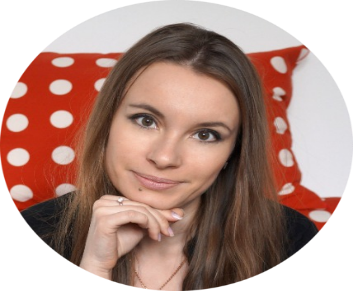 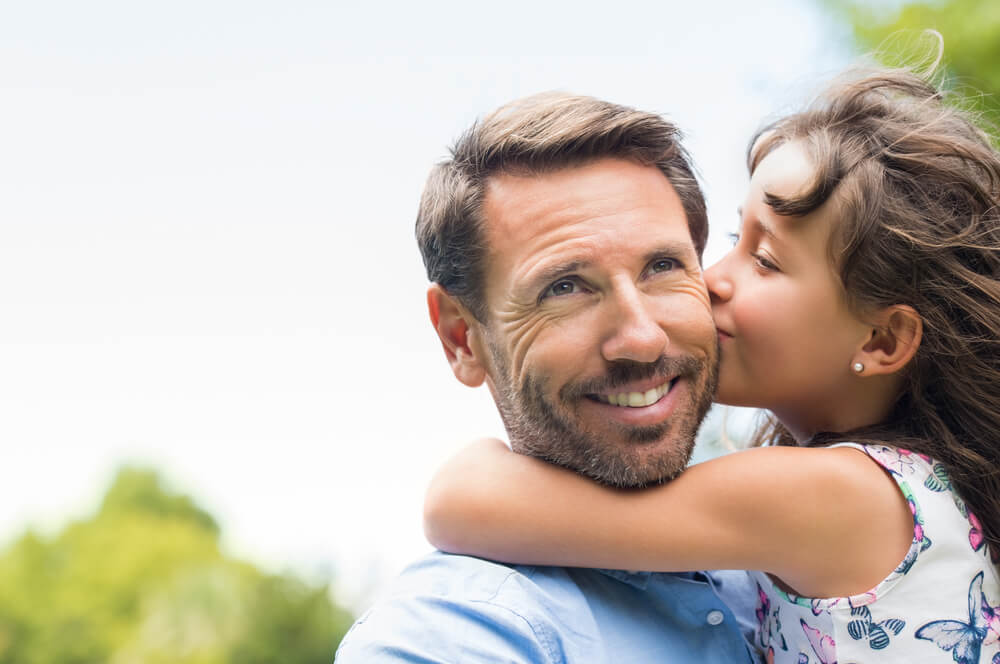 День отца отмечается во всём мире в знак признания вклада, который отцы вносят в жизнь своих детей. От страны к стране дата празднования меняется, но во многих странах День отца приходится на третье воскресенье июня. В нашей стране до 2021 года праздник не был официальным. Впервые День отца в России отметят 17 октября 2021 года. Соответствующий Указ об этом подписал этой осенью Президент РФ Владимир Путин.Содержание:День отца в России: необходимость и значение праздникаОсобенности Дня отца в РоссииСмысл праздникаИстория праздникаДень отца: особенности празднования в других странах Как поздравить папу в его праздник?Что подарить на День отца: идеи подарковПодарки, сделанные своими рукамиПоздравления папам в стихахСделайте этот день особенным!День отца в России: необходимость и значение праздника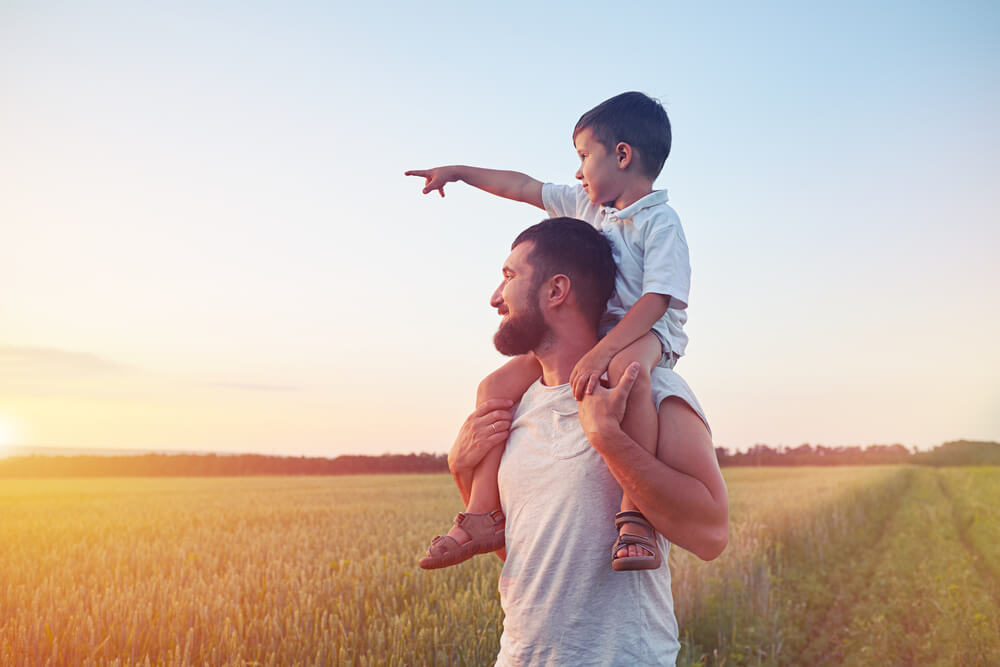 День отца введён в России Указом Президента страны В.В. Путиным от 4 октября. Вопрос о введении нового праздника назревал давно: об этом заговорили ещё в 2008 году, который объявили тогда Годом семьи. И если ранее официально в России отмечали только День матери (последнее воскресенье ноября), то для того, чтобы выразить благодарность папам, специального дня не было отведено.Особенности Дня отца в РоссииДень отца будет праздноваться ежегодно, в третье воскресенье октября. При этом никаких изменений в производственном календаре не произойдёт – новый праздник придётся на выходной день.Какие-либо выплаты в честь Дня отца также не предусмотрены. А в связи с эпидемиологической обстановкой в стране специальных праздничных мероприятий в столице и в регионах не запланировано.Смысл праздника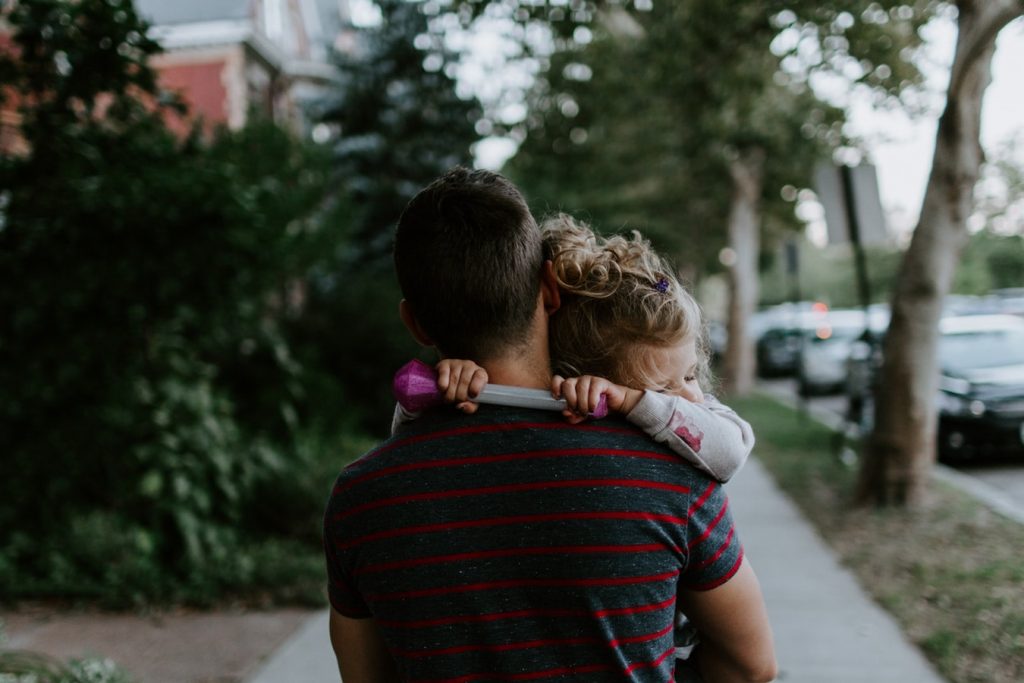 День отца утверждён «в целях укрепления института семьи». В Союзе отцов (российское сообщество социально активных отцов – прим.) отметили важность и необходимость такого праздника. Этот день – ещё один повод вспомнить про традиционные семейные ценности.История праздникаИдея особого праздника в честь отцов впервые появилась в Соединенных Штатах. Простая жительница штата Вашингтон, дочь ветерана гражданской войны Сонора Смарт Додд вдохновилась празднованием Дня матери в Америке и спланировала аналогичный день для отцов. Сонору и её пять братьев и сестёр воспитывал один отец после смерти матери.Так, с июня 1910 года в США отмечается День отца. Это вдохновило другие страны, прежде всего, Великобританию и страны ЕС, присоединиться к доброй традиции.День отца: особенности празднования в других странахДаты, когда отмечают День отца, в разных странах отличаются. Однако цель у праздника всегда одна: дать папам поучаствовать себя особенными и выразить им уважение и благодарность.США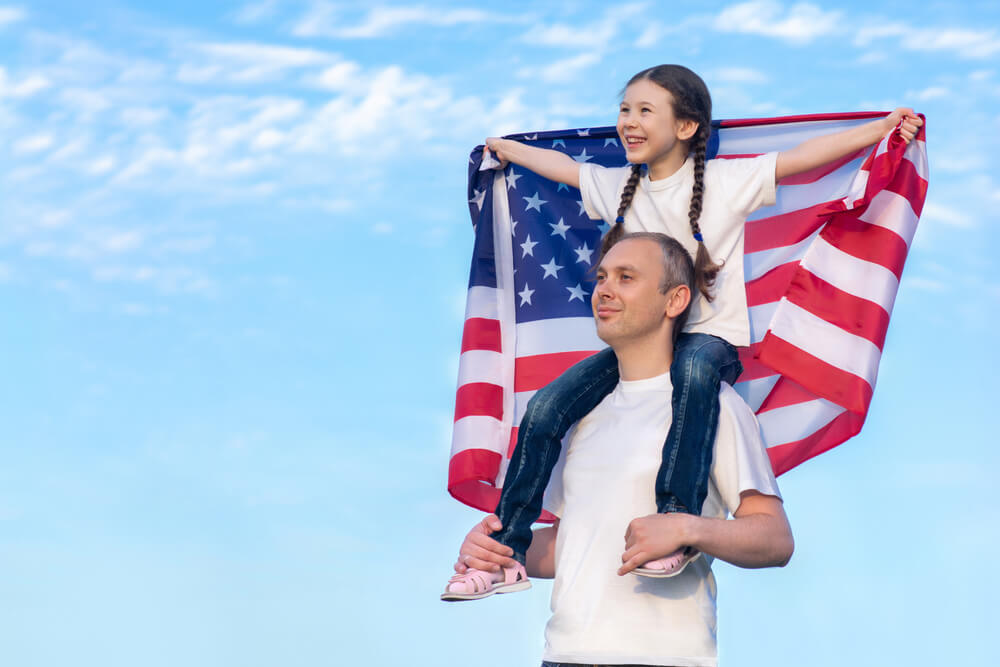 В Америке День отца отмечается ежегодно в 3-е воскресенье июня. В этот день принято выражать свою благодарность и любовь к папам, а также к дедушкам, дядям и отчимам.ВеликобританияВ Великобритании День отца очень похож на американский – он также празднуется в третье воскресенье июня. Традиционно в этот день организуются вечеринки для пап.АвстралияВ Австралии День отца примечателен тем, что приходится на первое воскресенье сентября. Австралийцы стараются этот день провести рядом с папами и дарят им подарки.Канада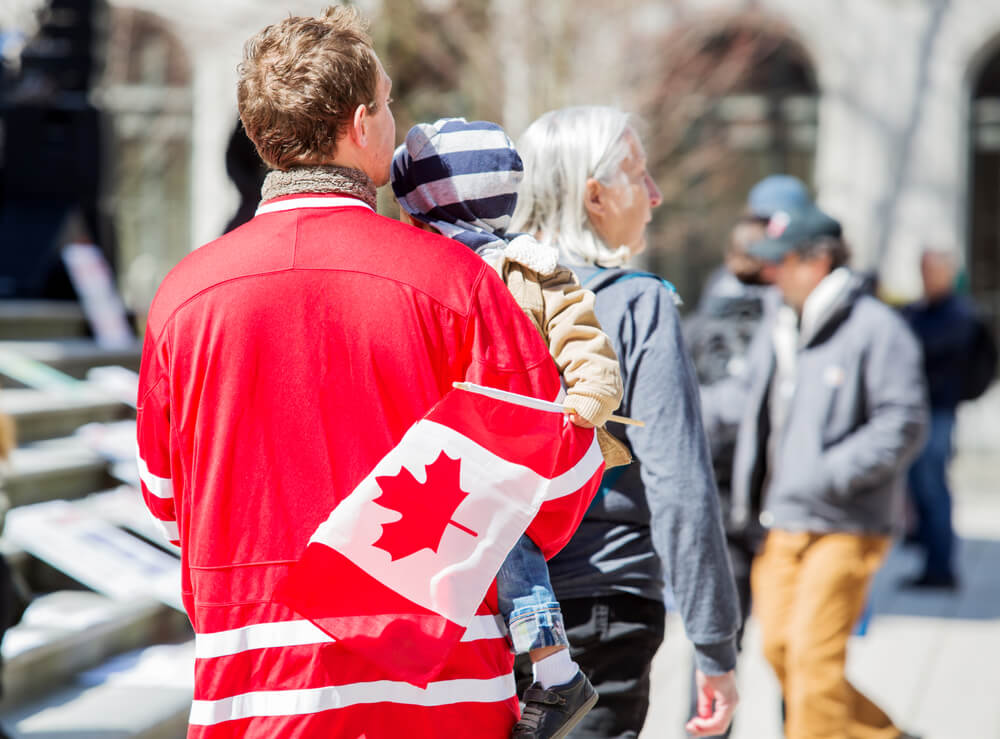 В Канаде День отца отмечается с большим размахом в третье воскресенье июня. Жители страны, выражая благодарность своим папам, дарят им в этот день красные розы. А если отца нет в живых, на его могилу приносят белые розы.ГерманияВ Германии День отца отмечается на 40-й день Пасхи, то есть в праздник Вознесения. В эту дату здесь принято устраивать походы с вкусной едой и напитками.БразилияВ Бразилии День отца – один из самых популярных праздников в стране. На улицах появляются рекламные щиты с поздравлениями, а жители обязательно дарят своим папам подарки. Чаще всего это подарочный набор: бутылка с любимым алкогольным напитком и конфеты.Как поздравить папу в его праздник?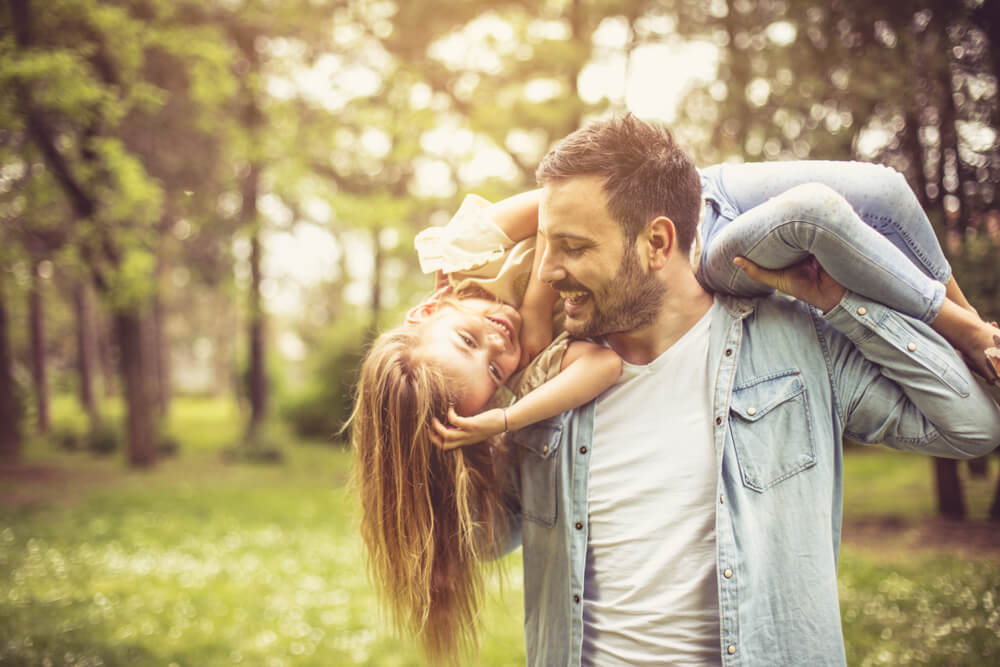 Лучший подарок в этот день, безусловно, внимание и добрые слова в адрес отцов. Дети во всём мире создают к празднику открытки и поделки, учат стихи, посвящённые папам, а некоторые даже готовят праздничный ужин.Если семья по разным причинам находится не вместе, в этот день принято навещать отцов или хотя бы звонить им по телефону. Каким бы ни был ваш подарок – дорогой или не очень, заказанный в магазине или сделанный собственноручно – самое главное, чтобы его получатель почувствовал себя папой №1.Что подарить на День отца: идеи подарков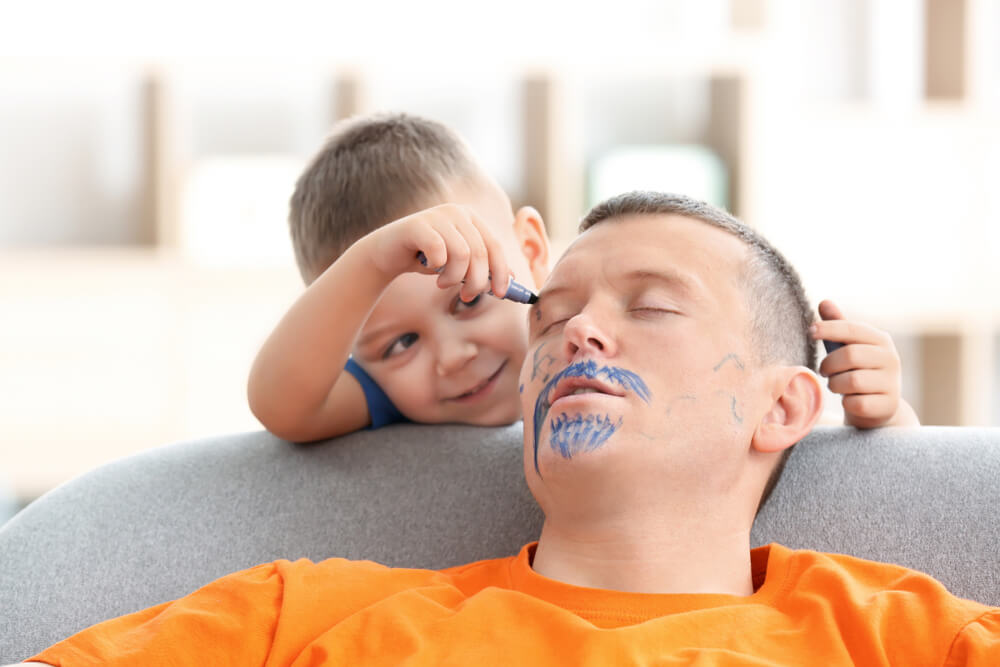 Фартук для гриляЕсли ваш папа – любитель готовить на гриле, фартук станет хорошим подарком, демонстрирующим заботу. Его можно купить или сшить самостоятельно.Комплект для готовкиГуру мангала также оценит необычные инструменты для гриля, с которыми он будет выделяться среди других на любой базе отдыха. Присмотритесь к таким наборам в специализированных деревянных ящиках – в них можно транспортировать и хранить приборы, а также необходимые приправы.Ящик для рыболовных снастейЕсли мужчина любит рыбалку, позаботьтесь о том, чтобы всё необходимое всегда было у него в порядке и под рукой.Рамка для фотоУниверсальный подарок, который тронет даже самого брутального мужчину до слёз, если вы вставите в неё самые значимых для него снимки.Кожаный подстаканник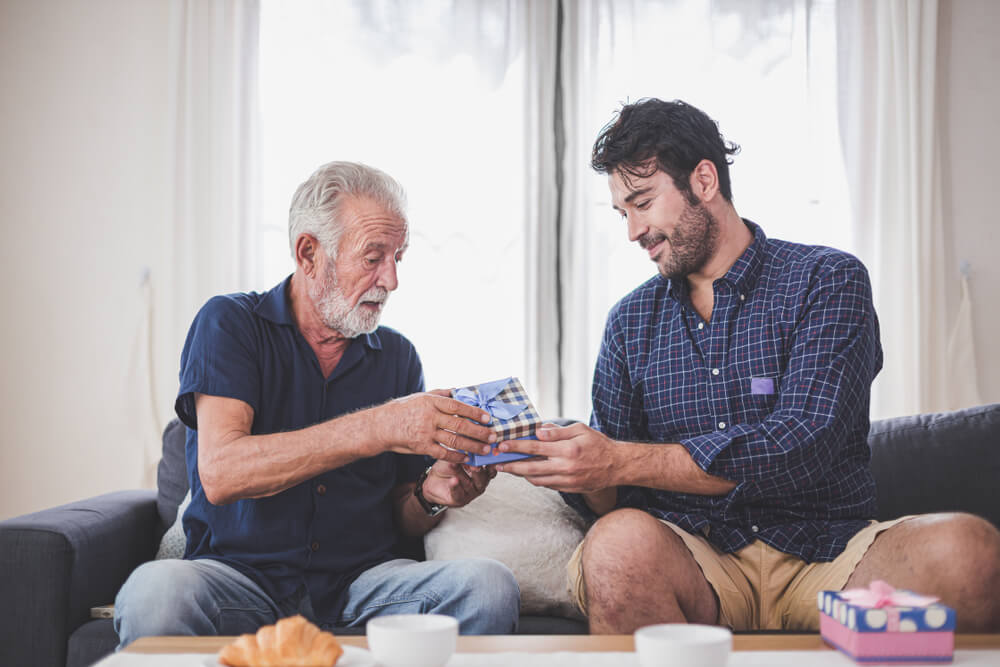 Любители горячего ароматного чая или кофе будут вспоминать вас каждый раз, выпивая чашечку любимого напитка.Вешалка для галстуковУдивите папу тем, как легко можно организовать удобное хранение галстуков.Пирог или печеньеПреподнести съедобный подарок можно в красивой упаковке, либо накрыв праздничный стол.ОткрыткаОткрытку можно сделать своими руками, поместить в фоторамку или купить готовую. Главное – тёплые слова, которые будут в ней.При написании поздравительного текста учтите следующее:Пишите только положительные мысли. Это праздник, поэтому обиды вспоминать не стоит.Включите в текст какое-то милое или важное воспоминание (случай), связанное с отцом.Поблагодарите отца за всё, что он сделал для вас (поддержал, выручил помог, научил и т.п.).Дедушки тоже папы, помните об этом! Им также будет приятно получить подарок в День отца.Подарки, сделанные своими руками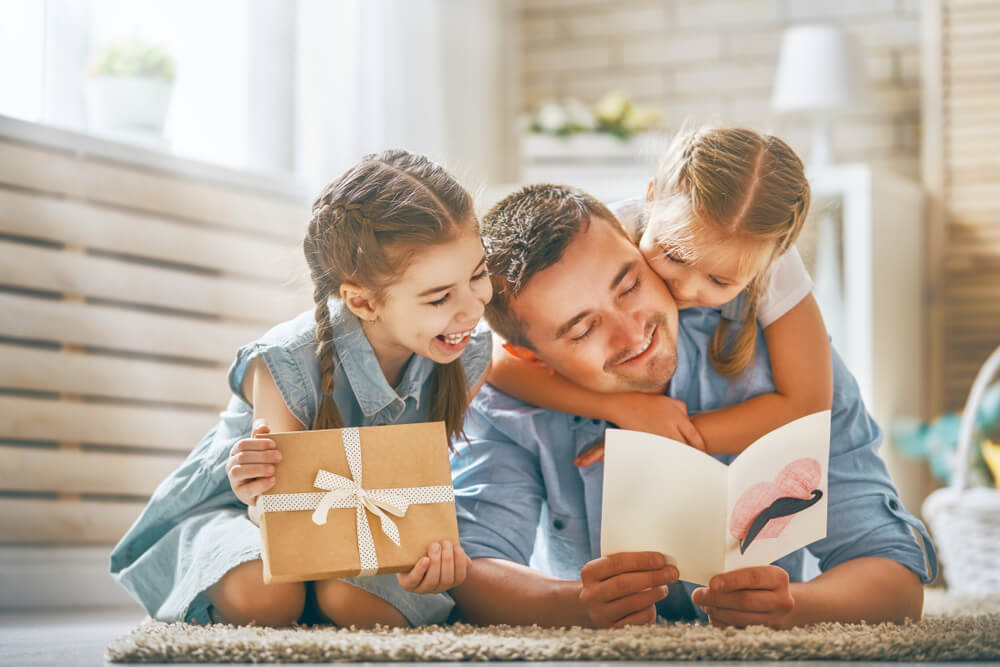 Подарок, над которым трудился ваш ребёнок – ценнее любых других. Даже если дарителю уже давно не 5 лет. Ниже мы собрали несколько идей несложных и трогательных подарков ко Дню отца.Идеи открыток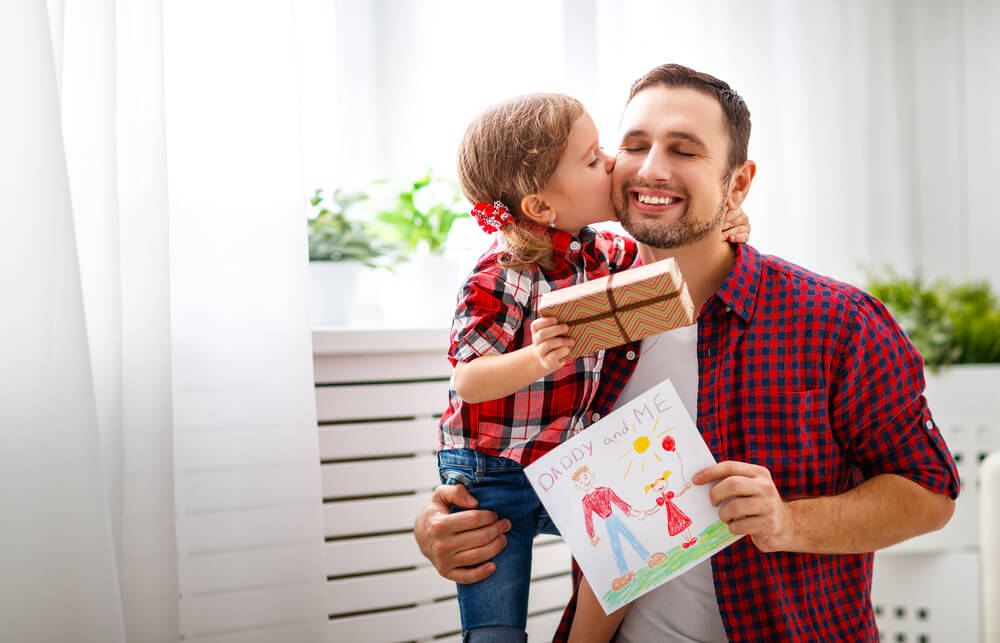 1. Отпечаток рукиПока ладошка ребёнка ещё не столь велика, такая поделка будет выглядеть трогательно и забавно.Вам понадобится:лист бумаги А4;краска (например, акварель) и ёмкость для неё;горизонтальная фоторамка для снимка размером А4.Ход работы:Сделайте оттиск ладони отца и своей руки на одном листе с помощью краски. Дайте высохнуть.Придумайте и разместите надпись рядом с получившимся изображением. Например, «Папа №1» или «Лучший в мире папочка».Вставьте в рамку.2. Открытка из сердецОткрывающееся сердечко – замечательный подарок для отца.Вам понадобится:плотная двусторонняя цветная бумага;цветная бумага;ножницы;линейка;карандаш;суперклей;клей-карандаш.Ход работы:Вырезать 2 больших цветных сердца одного размера. Разрезать каждое пополам.Вырезать основание для складывающейся открытки из двух маленьких сердец, как показано в видео ниже.С помощью суперклея соединить детали.Вырезать 2 маленьких сердца из простой цветной бумаги.Приклеить с помощью клея-карандаша цветные сердца на белую основу.Видео:3. Объёмная открытка Такая открытка приятно удивит папу.Вам понадобится:цветная бумага;карандаш;ножницы;клей;чёрный маркер;2 пуговицы;шаблон «ПАПЕ».Ход работы:Заранее распечатайте шаблон. Если под рукой нет принтера, можно обвести контур букв прямо с экрана, приложив к нему тонкий белый лист бумаги.Приготовьте всё необходимое и следуйте инструкциям в видео:МедальКаждому папе будет приятно узнать, что он №1.Вам понадобится:цветная бумага;ножницы;лента;лист картона;клей-карандаш;циркуль или что-то круглое, чтобы вырезать кружок.Ход работы:Вырезать из картона круг – основание будущей медали.Вырезать из белой бумаги кружок побольше. Приклеить его к картонному основанию, разрезать ромашкой выступающие края и приклеить их с другой стороны основания.Приклеить ленточку к задней части медали.Из цветной бумаги вырезать кружок по размеру основания и приклеить на него.Сделать из цветной бумаги 20 модулей, как показано в мастер-классе. Сложить из них кружок и наклеить вокруг медали.Из цветной бумаги вырезать цифру 1 и наклеить в середину. Медаль готова.Подробнее в мастер-классе:Картошка фриЭто отличный способ сказать папе много тёплых и добрых слов и дать почувствовать ему себя незаменимым в вашей жизни.Вам понадобится:цветная бумага;линейка;ножницы;карандаш;фломастеры.Ход работы:Сложить из красной бумаги упаковку под «картошку».Сделать на ней надпись «Мой папа самый…»Из жёлтой бумаги нарезать полоски «фри» 1,5 см шириной и на каждой написать тёплые слова-эпитеты про папу: красивый, умный, заботливый и т.д.Вставить картошку в бумажную коробку надписями вверх.Видео:Поздравления папам в стихах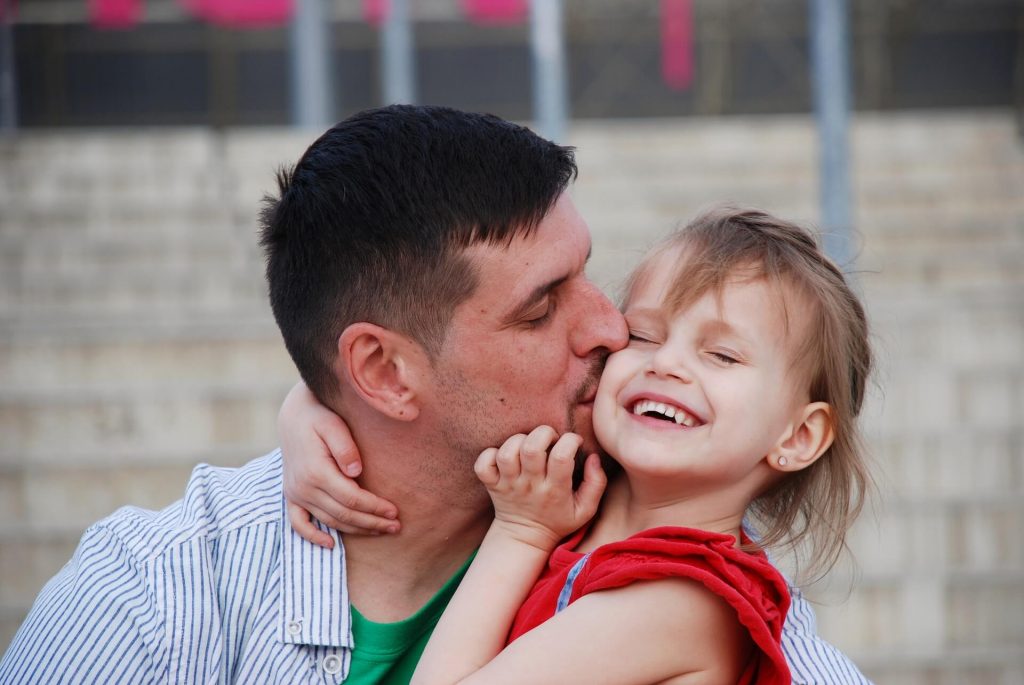 От сына:***Быть мужчиной до концаТы меня отважно учишь.Поздравляю с Днём отца!Папа в мире самый лучший!Сильным духом будь всегда,Неудачам не сдавайся.И всех целей без трудаКрепкой хваткой добивайся!От дочери:

***С Днём отца тебя, папуля,
Поздравляю, мой родной!
Я с тобой всегда принцесса,
Ты — герой отважный мой.В праздник этот хочу, папа,
Поблагодарить за все,
Ведь всегда со мною рядом
Твое сильное плечо.Силы я тебе желаю,
Чтоб здоровым был всегда,
Видел чтоб во мне малышку,
Невзирая на года.От детей:***Папа может все на свете
Починить и дать совет.
Знают взрослые и дети:
Лучше папы в мире нет.День отца — сегодня праздник.
Торт готов и ждем гостей.
Все тебя поздравить рады,
Будь счастливым, не старей!Сделайте этот день особенным!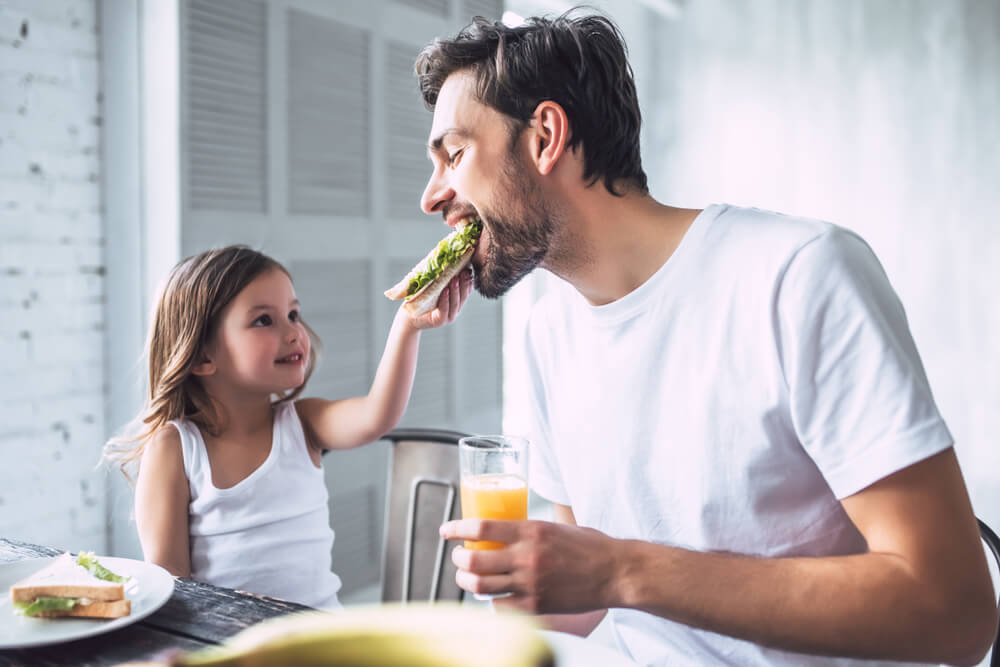 Независимо от того, дарите ли вы отцу подарок, открытку или поздравляете тёплыми словами, этот день должен стать для него особенным.Угостите папу вкусным ужином, устройте вечер любимых семейных настольных игр или, наоборот, проведите день активно. Можно пойти в поход, погонять мяч на поле или организовать семейный пикник – спланируйте этот день для отца. Важно показать, насколько вы его цените. Ведь порой в повседневной суете мы забываем сказать нужные слова самым близким людям – нашим родителям.Несмотря на то, что в России День отца впервые официально отметят лишь в этом году, надеемся, что этот день станет доброй традицией для вашей семьи. Используйте его, чтобы выразить свою любовь и уважения папе, который, как невидимая стена, защищает от всех жизненных невзгод. Не забудьте поздравить пап и дедушек 17 октября!